Výstava drobného zvířectva 2021 Bakov nad JizerouVážení přátelé, příznivci chovatelství a zvířat,i přes přetrvávající nejistou sezónu, připravujeme i v letošním roce uspořádání naší tradiční „Místní výstavy králíků, holubů a drůbeže“, na kterou Vás tímto srdečně zveme. Výstavu uspořádáme opět v termínu bakovského posvícení. Letos to tedy bude 28.-29.srpna a znovu se bude konat v zahradě restaurace NA ZASTÁVCE. Očekáváme, že tak jako v předešlých letech, bude i letos zájem o výstavu veliký. Stále se zvyšující zájem nás velice těší, ale zároveň nás svým způsobem zavazuje k tomu, abychom výstavu opět uspořádali a případně ji něčím novým obohatili. Ne vždy se však novinky podaří zrealizovat. 	Snahou pořadatelů bude připravit zajímavou expozici chovaných plemen králíků, holubů i drůbeže. Předpokládáme, že řada chovatelů opět nabídne velkou část zvířat k prodeji. O prodeji snáškových slepiček  jednáme. Tak jako vloni je však situace spíše nepříznivá. Z důvodu neustálého a velikého zájmu o tyto slepičky, nemáme potvrzené jejich dodání. Rovněž již pracujeme na přípravě tomboly, abyste i letos měli možnost zkusit štěstí a vyhrát nějakou zajímavou cenu.  Budeme velmi rádi, když si přijdete užít hezké sobotní odpoledne, případně nedělní dopoledne. Pokud si ještě navíc vyberete a zakoupíte nějaké zvíře, tak nejen, že obohatíte svůj chov, ale zároveň tím podpoříte vystavujícího chovatele a také náš chovatelský spolek.  V případě zájmu můžete získat i mnoho rad ohledně ustájení, pečování či krmení zvířat. Nové zájemce o členství v Českém svazu chovatelů mezi sebou rádi přivítáme. 	Věříme, že nám nejen počasí bude přát a celá akce se podaří zrealizovat. Pořádání takovýchto výstav je nedílnou součástí chovatelské činnosti a propagací chovů. Bez výstav by laická veřejnost a především děti neměli možnost zhlédnout tak široké spektrum chovaných plemen králíků či drůbeže. Budeme se na Vás těšit a prozatím se loučíme stále platným heslem: PRO KRÁSU, RADOST I UŽITEK.Předem děkujeme všem sponzorům a institucím za podporu Ještě jednou všechny srdečně zveme – výstavní výbor a členové ČSCH Bakov nad Jizerou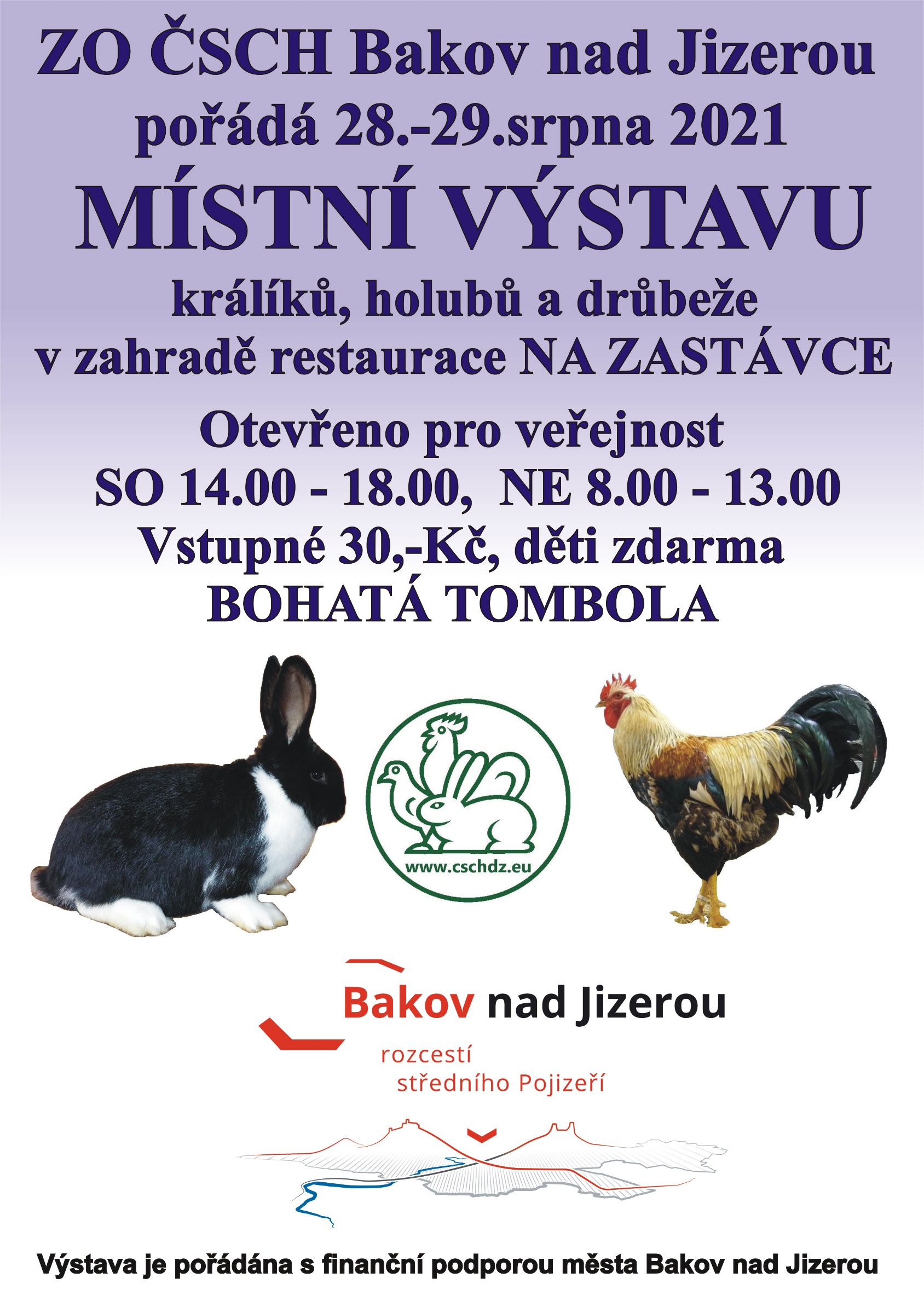 